Α Ν Α Κ Ο Ι Ν Ω Σ Η Σας ενημερώνουμε ότι προέκυψε βλάβη πίσω από τον Αγιο Σπυρίδωνα στην κεντρική πλατεία της πόλης. Έγινε διακοπή υδροδότησης η οποία θα διαρκέσει μέχρι το πέρας των εργασιών.							ΑΠΟ ΤΟ ΔΗΜΟ ΛΕΥΚΑΔΑΣΕΛΛΗΝΙΚΗ ΔΗΜΟΚΡΑΤΙΑ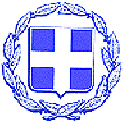 ΝΟΜΟΣ ΛΕΥΚΑΔΑΣΔΗΜΟΣ ΛΕΥΚΑΔΑΣΔΝΣΗ ΤΕΧΝΙΚΩΝ ΥΠΗΡΕΣΙΩΝΤΜΗΜΑ ΥΔΡΕΥΣΗΣ & ΑΠΟΧΕΤΕΥΣΗΣΛευκάδα   26-2-2024